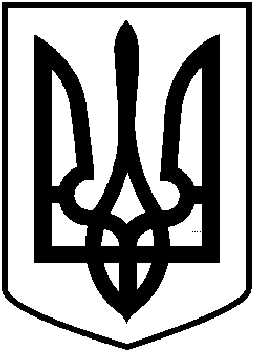 ЧОРТКІВСЬКА  МІСЬКА  РАДАДВАДЦЯТЬ ЧЕТВЕРТА СЕСІЯ ВОСЬМОГО СКЛИКАННЯ                                                       РІШЕННЯ   27 серпня 2021 року                                                                                  № 582м. ЧортківПро затвердження Концепції розвитку цифрових компетентностей  жителів Чортківської міської територіальної громадиЗ метою забезпечення запровадження принципів державної політики розвитку цифрового суспільства, поширення використання державних та міських електронних сервісів, їх доступності для громадян, відповідно до Закону України «Про інформацію», постанови Кабінету Міністрів України від 30 січня 2019 року № 56 «Деякі питання цифрового розвитку», розпоряджень Кабінету Міністрів України від 3 березня 2021 року № 167-р «Про розвиток цифрових компетентностей в суспільстві України»; від 12 червня 2019 року       № 405-р «Про затвердження плану заходів щодо реалізації Концепції розвитку електронної демократії в Україні на 2019-2020 роки»; від 17 січня 2018 року       № 67-р «Про схвалення Концепції розвитку цифрової економіки та суспільства України на 2018-2020 роки та затвердження плану заходів щодо її реалізації»; від 30 січня 2019 року № 37-р «Про затвердження плану заходів щодо реалізації Концепції розвитку системи електронних послуг в Україні на 2019-2020 роки», керуючись статтями 25, 32, 59 Закону України «Про місцеве самоврядування в Україні», міська радаВИРІШИЛА:1. Затвердити Концепцію розвитку цифрових компетентностей жителів Чортківської міської територіальної громади  (далі - Концепція) (додається)).2. Виконавчим органам Чортківської міської ради передбачати заходи щодо розвитку цифрових компетентностей жителів Чортківської міської територіальної громади при підготовці внесення змін до діючих міських програм, безпосередньо пов’язаних з досягненням мети, визначеної в Концепції.3. Відділу електронних послуг міської ради та іншим виконавчим органам міської ради забезпечити в межах компетенції вжиття заходів, спрямованих на реалізацію Концепції.4. Копію рішення направити у відділ електронних послуг міської ради. 5. Контроль за виконанням цього рішення покласти на керуючу справами виконавчого комітету міської ради Ольгу ЧЕРЕДНІКОВУ та постійну комісію міської ради з питань розвитку освіти, культури, охорони здоров’я та соціальних питань. Міський голова 			                                         Володимир ШМАТЬКО